	OG Associate Application 		   Summer 2024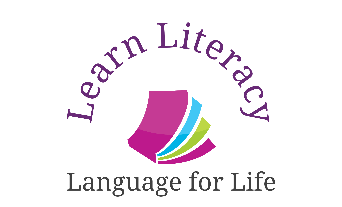 Applicant InformationCourse Details-Training Level: Associate A – 60 hours total (30 from Classroom Educator + 30 Associate)Notes:  1) This training is intended for use in remedial education settings to support students with dyslexia, learning disabilities and those needing extensive remediation in 1:1 or small groups settings.  2) Completing training does not confer membership in the Orton-Gillingham Academy.  There are additional requirements to apply to the Academy.  3) Taking the training does not confer permission to train others in the OG approach using provided course materials and lesson plan template/info.  -Instructor: Cheryl Urbanczyk (FIT/AOGPE, CERI-Structured Literacy Dyslexia Specialist, OCT)-Dates & Times:	Aug 12-15, 2024 (Mon-Thurs), 8:30am-4:30pm EST.-Location: Online via Zoom (live teaching) -Attendance: Mandatory for all days to complete the hours required by the Academy. -Participation: This is ‘live-learning’ and no recordings will be made; trainee participation is expected to build and contribute to the learning community.-Provided Materials: All materials will be shared through a Google Platform (Drive or Classroom) for this course.  Trainees will receive copies of the PowerPoint slides, which serve as the ‘training manual’.  Any materials with ‘© Learn Litearcy’ in the footer are the intellectual property of Learn Literacy.  They are provided for your own use and are not to be copies/shared for any purpose.  Please note: Printing all resources is not required.-Required Materials: The following items are required materials: 1) one pack of WHITE index cards (lined or unlined)2) one pack of colored index cards (red, blue, yellow, green) 3) markers or crayons or colored pencils: one red, one black or blueOptional:  You may wish to have a dedicated binder and notebook.-Cost: -Associate A: $1,050 + 13% HST = 1,186.50_____________________________________________________________________PracticumThe Practicum is arranged after successful completion of the coursework and it is at an additional fee.  The Practicum component is different for Options A and B:-Option A: ten observations in a 1:1 setting.-Option B: five observations in a class setting and five observations in a 1:1 setting.Are you interested in a Practicum? ___________________________Application / Registration: Instructions & PoliciesTo Complete the Application:-Read through this section of instructions and policies.-The following items must be sent to: infolearnliteracy@gmail.comApplication Form (attach completed form).$100 non-refundable deposit by etransfer.Read acknowledgement below and type name/ date to serve as your signature.Response to a Submitted Application:-Within four business days, you will be emailed regarding the status of your application.  To Complete Registration:-A police ‘Vulnerable Sector Check’ is required if you are not already a teacher and a picture or scan must be emailed to infolearnliteracy@gmail.com before the first class.-Fee Payment: The reminder of the fee ($1,086.50) is due 14 calendar days before the start date.  All fees must be paid by July 29, 2024.  Preferred payment is through e-transfer or check payable to Learn Literacy.  If you require an alternate payment method (ex: PayPal), that can be arranged.  -Withdrawals & Refunds – If the withdrawal is before July 29, 2024, then there is a full refund less the $100 non-refundable application fee.  If the withdrawal is between the dates July30-Aug 9, the refund is less a 25% ($297) administrative fee.  There is no refund given if there is a withdrawal within 48 hours (Aug 10-11) of the start date.  Once the course starts on Aug 12, there is no refund given if there is a withdrawal.Note: In the event of low registration, the training will be cancelled by Learn Literacy.  Any funds paid will be returned in full.Application Signature & DateI have read the application policies / procedures and understand what is stated therein related to Course Details, Attendance, Practicum, Registration, Policies, Materials.  Type name here:Type date here:NamePhoneEmailFull AddressProfessionEducationPre-Requisite: OGCE training-OGCE Training Dates with Learn Literacy:-Note: If OGCE was not completed with Learn Literacy, state the following details below: Fellow who led training, training hours, training dates.List any other Dyslexia/ Structured Literacy training.Why are you interested in taking this training? (goals, interests, etc.)